МЕТОДИЧНОЇ  КОМІСІЇВЧИТЕЛІВ  ПОЧАТКОВИХ  КЛАСІВГАВРИЛІВСЬКОЇ  ЗАГАЛЬНООСВІТНЬОЇ  ШКОЛИІ – ІІІ  СТУПЕНІВ2020 - 2021  НАВЧАЛЬНИЙ  РІККерівник  методичноїкомісії  Войченко Н.Г.                     СТВОРЕННЯ  ПСИХОЛОГО – ПЕДАГОГІЧНИХ  УМОВ                  ДЛЯ  РОЗВИТКУ  СОЦІАЛЬНОЇ КОМПЕТЕНТНОСТІ  УЧНІВ                            У  СУЧАСНОМУ  ОСВІТНЬОМУ  СЕРЕДОВИЩІПроблемаметодичної  комісіїОптимізація  процесу  соціалізації  особистості  засобами  інноваційного  навчання  освітнього середовища  школи  І  ступеняВідомістьпро  членів  методичного  об’єднання  вчителів  початкових  класів Гаврилівської  ЗОШ І – ІІІ  ступенівКартотека педагогічних кадрів вчителів початкових класів Гаврилівської загальноосвітньої школи І – ІІІ  ступенів    СХВАЛЕНО                                                                                             ЗАТВЕРДЖУЮ    Педагогічною радою школи                                                                 Директор школи    Протокол № ___ від «___» __________ 2020 р.                                   _________________ Г.П.ТимченкоРІЧНИЙ ПЛАН РОБОТИметодичної  комісії   вчителів початкових класів Гаврилівської загальноосвітньої школи І – ІІІ  ступенівна  2020 – 2021  навчальний  рік№ПІБ вчителя Звання Рік присвоєння Тема досвіду (узагальненого)1Войченко Ніна Григорівна Учитель – методист 2006Інтеграція процесу навчання№П.І.Б.Освіта Категорія Стаж роботиКурсова  перепідготовкаКурсова  перепідготовкаКурсова  перепідготовка№П.І.Б.Освіта Категорія Стаж роботиМісце навчанняРік проходженняПримітка 1Войченко Ніна  ГригорівнаВища Вища,вчитель-методист49Дніпропетровський обласний інститут післядипломної педагогічної освіти2018,20192Винник  Наталя  Іванівна Вища Спеціаліст І категорії 20Дніпропетровський обласний інститут післядипломної педагогічної освіти2018,20193Дем’яненко Валентина ВасилівнаВища Вища41Дніпропетровський обласний інститут післядипломної педагогічної освіти2019Тренінгові курси «Вчи-мося жити разом", 20164Макотер Олена ВолодимирівнаВища СпеціалістІІ категорії15Дніпропетровський обласний інститут післядипломної педагогічної освіти20195Варава Ніна ВікторівнаВища СпеціалістІ  категорії31Дніпропетровський обласний інститут післядипломної педагогічної освіти2016,2020Тренінгові курси20166Катюха Віра  Луківна Базова вища Тарифний розряд43Дніпропетровський обласний інститут післядипломної педагогічної освіти20207Скляр Вікторія ІгорівнаВища Спеціаліст 1-2020-№П.І.Б.Рік нар.Освіта Категорія, званняНагороди ПедстажПроблема, над якою працюєВикористання і поширенняТема досвіду1Войченко Ніна  Григорівна1951Вища, Криворізький ПІ, початкові класиВища, вчитель-методистЗнак «Відмінник освіти»50Психолого-педагогічний супровід навчально-виховного процесу в системі креативної освітиВ  школах  районуІнтеграція процесу навчання2Винник  Наталя Іванівна 1978Вища, Криворізький ПІ, початкові класиСпеціаліст І  категорії21Згуртування дитячого колективу в процесі формування та розвитку творчих здібностей здобувачів освіти3Дем’яненко Валентина Василівна1956Вища, Бердянський ПІ, початкові класиВища 41Впровадження інноваційних педагогічних  технологій  як  засіб формування позитивної мотивації навчанняВ  школі4Макотер Олена Володимирівна1980Вища,Слов’янськийПІ, початкові класиСпеціаліст ІІ категорії16Інтеграція  пізнавальної діяльності  молодших  школярів5Варава Ніна Вікторівна 1961Вища, Бердянський ПІ, початкові класиСпеціаліст І  категорії32Вивчення індивідуальних особливостей учнів – основа формування культури фізичного здоров’я6Катюха  ВіраЛуківна1954Базова вища, Нікопольське ПУТарифний розряд44Виховання активної особистості через роботу учнівського самоврядування.7Скляр Вікторія Ігорівна 1993Вища, Бердянський ПІ, початкові класиСпеціаліст 1Психологічний  комфорт  учня  і  вчителя  як  умова  успішного  розвитку  особистості  учня8Руснак Жанна Олександрівна1995Неповна вища,Донецький НУ Бакалавр 0І   засідання (вересень)                    ТЕМА: Підвищення  професійної  компетентності  педагогів в умовах ШМКФорма проведення: Круглий стіл: «У кожному з нас криються потенційні творчі можливості і ми повинні працювати щосили, аби розкрити цей потенціал» Мартінг Лютер Кінг.І   засідання (вересень)                    ТЕМА: Підвищення  професійної  компетентності  педагогів в умовах ШМКФорма проведення: Круглий стіл: «У кожному з нас криються потенційні творчі можливості і ми повинні працювати щосили, аби розкрити цей потенціал» Мартінг Лютер Кінг.І   засідання (вересень)                    ТЕМА: Підвищення  професійної  компетентності  педагогів в умовах ШМКФорма проведення: Круглий стіл: «У кожному з нас криються потенційні творчі можливості і ми повинні працювати щосили, аби розкрити цей потенціал» Мартінг Лютер Кінг.№Питання  для  обговоренняВідповідальні 1Аналіз роботи методичної комісії вчителів початкових класів за 2019-2020 навчальний рік.Керівник МКВойченко Н.Г.2 Обговорення і корегування річного плану роботи школи на 2020 - 2021 навчальний  рікКерівник МК Члени МК3Обговорення і затвердження плану роботи МК вчителів початкових класів на 2020-2021 навчальний рікКерівник МК Члени МК,4Оцінювання  навчальних  досягнень  другокласників  відповідно  Концепції  НУШ  та Держстандарту  освіти   2020-2021 н.р.Керівник МКвчитель 2 класу Войченко Н.Г.5Про  проведення  шкільного  етапу  ХХІ  Міжнародного  конкурсу  з  української  мови  імені  Перта  Яцика  серед  учнів  3 – 4  класівКерівник МКДем’яненко В.В.Винник Н.І.II засідання (листопад)ТЕМА: Результатитвний урок: завдання, форми,  методи роботи.                      Форма проведення: Теоретичний практикум: «Якщо ми навчатимемо сьогодні так, як навчали вчора,                                                           ми вкрадемо в дитини завтра» Конфуцій.II засідання (листопад)ТЕМА: Результатитвний урок: завдання, форми,  методи роботи.                      Форма проведення: Теоретичний практикум: «Якщо ми навчатимемо сьогодні так, як навчали вчора,                                                           ми вкрадемо в дитини завтра» Конфуцій.II засідання (листопад)ТЕМА: Результатитвний урок: завдання, форми,  методи роботи.                      Форма проведення: Теоретичний практикум: «Якщо ми навчатимемо сьогодні так, як навчали вчора,                                                           ми вкрадемо в дитини завтра» Конфуцій.1Навчальний  квест: навчати,  шукати,  грати. Як  створити  й  провести  квест-урокКерівник МОМакотер О.В.2Розвиток  пізнавальної  активності  в  молодших  школярів  засобами  ігрових  технологій  Винник  Н.І.ІІІ  засідання (січень)ТЕМА: Превентивне виховання»Особливості роботи з молодшими школярами» Форма проведення: Зустрічі, обміни думками «Якими діти народжуються, це ні від кого не залежить, але щоб вони шляхом правильного виховання стали хорошими - це в нашій владі» ПлутархІІІ  засідання (січень)ТЕМА: Превентивне виховання»Особливості роботи з молодшими школярами» Форма проведення: Зустрічі, обміни думками «Якими діти народжуються, це ні від кого не залежить, але щоб вони шляхом правильного виховання стали хорошими - це в нашій владі» ПлутархІІІ  засідання (січень)ТЕМА: Превентивне виховання»Особливості роботи з молодшими школярами» Форма проведення: Зустрічі, обміни думками «Якими діти народжуються, це ні від кого не залежить, але щоб вони шляхом правильного виховання стали хорошими - це в нашій владі» Плутарх1Креатитвна  педагогіка. Методи, прийоми, формиКерівник МКВойченко Н.Г.2Секрети адаптації  до  навчання  учнів  1-го  класу  та  до  шкільного  життяВчитель 1 класуМакотер О.В.3Stem-освіта: впровадження  та  перспективи  розвиткуВинник Н.І.4Вивчення педдіяльності  вчителя, що  атестується  Войченко Н.Г.Дирекція школи5Виховний  захід «Ми – олімпійські знавці»Варава  Н.В.IV засідання (березень)ТЕМА: Робота з батьківською громадськістю. Академія люблячих батьків.Форма проведення: Педагогічні гостини «Умійте осмислити пройдений шлях. Осмислення вже зробленого є великим багатством школи»   В.О.СухомлинськийIV засідання (березень)ТЕМА: Робота з батьківською громадськістю. Академія люблячих батьків.Форма проведення: Педагогічні гостини «Умійте осмислити пройдений шлях. Осмислення вже зробленого є великим багатством школи»   В.О.СухомлинськийIV засідання (березень)ТЕМА: Робота з батьківською громадськістю. Академія люблячих батьків.Форма проведення: Педагогічні гостини «Умійте осмислити пройдений шлях. Осмислення вже зробленого є великим багатством школи»   В.О.Сухомлинський1Патріотичне виховання, як один із напрямків роботи учнівського самоврядуванняКатюха  В.Л.2Класний  керівник  і  батьки: розвиток   партнерстваМакотер О.В.3Про  підготовку  учнів  4-го  класу  до  ДПА  Дем’яненко В.В.4Плануємо  проектВойченко Н.Г.Винник  Н.І.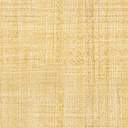 